Complete this form and upload it into the Plan of Study – Part I available in your Grad Rebel Gateway student portal. Once submitted, the form will route electronically for signatures. Upon approval by the Graduate College, a final copy of the form will be emailed to your Rebelmail account.Refer to the 2020-21 Graduate Catalog for degree requirements:	https://catalog.unlv.edu/preview_program.php?catoid=31&poid=9369      I certify that I have completed all prerequisite language, music theory and music history requirements per the Graduate Catalog and program requirements for the Master of Music.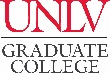 PLAN OF STUDY - Part IIMASTER OF MUSICGraduate Licensure: K-12 Music 2020-21CatalogCOURSE REQUIREMENTSRequired Courses - 9 CreditsRequired Courses - 9 CreditsRequired Courses - 9 CreditsRequired Courses - 9 CreditsRequired Courses - 9 CreditsRequired Courses - 9 CreditsRequired Courses - 9 CreditsRequired Courses - 9 CreditsCOURSE(Prefix & #)CREDITSGRADE (if completed)TERM(Taken/anticipated)SUBSTITUTION/TRANSFER (if applicable)SUBSTITUTION/TRANSFER (if applicable)SUBSTITUTION/TRANSFER (if applicable)SUBSTITUTION/TRANSFER (if applicable)COURSE(Prefix & #)CREDITSGRADE (if completed)TERM(Taken/anticipated)COURSECREDITSGRADEINSTITUTIONMUS 640MUS 641MUS 671Program Emphasis Courses - 12 CreditsProgram Emphasis Courses - 12 CreditsProgram Emphasis Courses - 12 CreditsProgram Emphasis Courses - 12 CreditsProgram Emphasis Courses - 12 CreditsProgram Emphasis Courses - 12 CreditsProgram Emphasis Courses - 12 CreditsProgram Emphasis Courses - 12 CreditsCOURSE(Prefix & #)CREDITSGRADE (if completed)TERM(Taken/anticipated)SUBSTITUTION/TRANSFER (if applicable)SUBSTITUTION/TRANSFER (if applicable)SUBSTITUTION/TRANSFER (if applicable)SUBSTITUTION/TRANSFER (if applicable)COURSE(Prefix & #)CREDITSGRADE (if completed)TERM(Taken/anticipated)COURSECREDITSGRADEINSTITUTIONCIS 603EPY 708MUS 650MUS 655Additional Program Emphasis Course - 3 CreditsComplete three credits from the respective list in the catalog program page (link above)Additional Program Emphasis Course - 3 CreditsComplete three credits from the respective list in the catalog program page (link above)Additional Program Emphasis Course - 3 CreditsComplete three credits from the respective list in the catalog program page (link above)Additional Program Emphasis Course - 3 CreditsComplete three credits from the respective list in the catalog program page (link above)Additional Program Emphasis Course - 3 CreditsComplete three credits from the respective list in the catalog program page (link above)Additional Program Emphasis Course - 3 CreditsComplete three credits from the respective list in the catalog program page (link above)Additional Program Emphasis Course - 3 CreditsComplete three credits from the respective list in the catalog program page (link above)Additional Program Emphasis Course - 3 CreditsComplete three credits from the respective list in the catalog program page (link above)COURSE(Prefix & #)CREDITSGRADE (if completed)TERM(Taken/anticipated)SUBSTITUTION/TRANSFER (if applicable)SUBSTITUTION/TRANSFER (if applicable)SUBSTITUTION/TRANSFER (if applicable)SUBSTITUTION/TRANSFER (if applicable)COURSE(Prefix & #)CREDITSGRADE (if completed)TERM(Taken/anticipated)COURSECREDITSGRADEINSTITUTIONMusic History Courses - 3 CreditsComplete three credits from the respective list in the catalog program page (link above)Music History Courses - 3 CreditsComplete three credits from the respective list in the catalog program page (link above)Music History Courses - 3 CreditsComplete three credits from the respective list in the catalog program page (link above)Music History Courses - 3 CreditsComplete three credits from the respective list in the catalog program page (link above)Music History Courses - 3 CreditsComplete three credits from the respective list in the catalog program page (link above)Music History Courses - 3 CreditsComplete three credits from the respective list in the catalog program page (link above)Music History Courses - 3 CreditsComplete three credits from the respective list in the catalog program page (link above)Music History Courses - 3 CreditsComplete three credits from the respective list in the catalog program page (link above)COURSE(Prefix & #)CREDITSGRADE (if completed)TERM(Taken/anticipated)SUBSTITUTION/TRANSFER (if applicable)SUBSTITUTION/TRANSFER (if applicable)SUBSTITUTION/TRANSFER (if applicable)SUBSTITUTION/TRANSFER (if applicable)COURSE(Prefix & #)CREDITSGRADE (if completed)TERM(Taken/anticipated)COURSECREDITSGRADEINSTITUTIONMusic Theory Course - 3 CreditsComplete three credits from the respective list in the catalog program page (link above)Music Theory Course - 3 CreditsComplete three credits from the respective list in the catalog program page (link above)Music Theory Course - 3 CreditsComplete three credits from the respective list in the catalog program page (link above)Music Theory Course - 3 CreditsComplete three credits from the respective list in the catalog program page (link above)Music Theory Course - 3 CreditsComplete three credits from the respective list in the catalog program page (link above)Music Theory Course - 3 CreditsComplete three credits from the respective list in the catalog program page (link above)Music Theory Course - 3 CreditsComplete three credits from the respective list in the catalog program page (link above)Music Theory Course - 3 CreditsComplete three credits from the respective list in the catalog program page (link above)COURSE(Prefix & #)CREDITSGRADE (if completed)TERM(Taken/anticipated)SUBSTITUTION/TRANSFER (if applicable)SUBSTITUTION/TRANSFER (if applicable)SUBSTITUTION/TRANSFER (if applicable)SUBSTITUTION/TRANSFER (if applicable)COURSE(Prefix & #)CREDITSGRADE (if completed)TERM(Taken/anticipated)COURSECREDITSGRADEINSTITUTIONInternship Course - 3 CreditsInternship Course - 3 CreditsInternship Course - 3 CreditsInternship Course - 3 CreditsInternship Course - 3 CreditsInternship Course - 3 CreditsInternship Course - 3 CreditsInternship Course - 3 CreditsCOURSE(Prefix & #)CREDITSGRADE (if completed)TERM(Taken/anticipated)SUBSTITUTION/TRANSFER (if applicable)SUBSTITUTION/TRANSFER (if applicable)SUBSTITUTION/TRANSFER (if applicable)SUBSTITUTION/TRANSFER (if applicable)COURSE(Prefix & #)CREDITSGRADE (if completed)TERM(Taken/anticipated)COURSECREDITSGRADEINSTITUTIONMUS 502Culminating Experience - 1 CreditCulminating Experience - 1 CreditCulminating Experience - 1 CreditCulminating Experience - 1 CreditCulminating Experience - 1 CreditCulminating Experience - 1 CreditCulminating Experience - 1 CreditCulminating Experience - 1 CreditCOURSE(Prefix & #)CREDITSGRADE (if completed)TERM(Taken/anticipated)SUBSTITUTION/TRANSFER (if applicable)SUBSTITUTION/TRANSFER (if applicable)SUBSTITUTION/TRANSFER (if applicable)SUBSTITUTION/TRANSFER (if applicable)COURSE(Prefix & #)CREDITSGRADE (if completed)TERM(Taken/anticipated)COURSECREDITSGRADEINSTITUTIONMUSE 697TOTAL CREDITS* Minimum credits required for graduation = 34GRADUATION POLICIESA minimum of 50 percent of the degree program must be 700-level courses excluding thesis, dissertation, or professional/scholarly paper. Individual departments may require more than the Graduate College minimum.Courses used to fulfill requirements for one degree may not be used toward another degree. A candidate for an advanced degree or graduate certificate must have a minimum Graduate Program Grade Point Average of 3.00 to be eligible to graduate or receive the certificate.Refer to the Graduate Catalog for all Academic, Transfer Credit, and program-related policies and requirements.